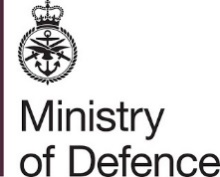 Ministry of Defence (MOD) Schools OverseasSpecial Educational Needs and Disabilities (SEND) OfferDefence Children Services is part of the Ministry of Defence. It focuses on issues related to service children and young people. Defence Children Services has a similar role to a local education authority, but does not have the same legislative powers.MOD Schools and Early Years Settings in overseas locations mirror the English education system and adopt the principles of the SEND Code of Practice (2015). Special educational needs (SEN), is also known as Special Educational Needs and Disabilities (SEND) in England. Parents moving to a MOD school from Scotland, may know this as Additional Support Needs (ASN), or from Northern Ireland may know it as SEN support and Additional Learning Needs (ALN) in Wales. MOD schools and settings are committed to inclusion. We aim for all our children and young people to thrive and achieve their full potential. Headteachers, setting managers, senior leaders, class teachers, practitioners and support staff ensure that children:Feel secure and know that their contributions are valuedAppreciate and value the differences they see in othersTake responsibility for their own actionsAre taught in groupings that allow them all to experience successHave a common curriculum experience that allows for a range of different learning stylesHave challenging targets that enable them to succeedAre encouraged to participate fully, regardless of disabilities or medical needsWhat is the aim of the MOD Schools and Early Years Settings SEND Offer? The MOD schools and settings SEND Offer is the first place for service families, who are being posted overseas, to access information to support their SEND journey. The Offer helps children, young people and their parents to understand what services and support they can expect from MOD schools and settings in overseas locations. The priority for this information is to empower service families by giving them knowledge about what they should expect, the services and provision available, how to access it, and what to do if they are not satisfied.What is a Special Educational Need and Disability (SEND)?The SEND Code of Practice 0-25 years, January 2015 states: “A child or young person has SEND if they have a learning difficulty or disability which calls for special educational provision to be made for him/her. A child of compulsory school age or a young person has a learning difficulty or disability if he or she: a. Has a significantly greater difficulty in learning than the majority of others of the same age, or, b. Has a disability which prevents or hinders him or her from making use of facilities of a kind generally provided for others of the same age in mainstream schools or mainstream post-16 institutions.”This means that children with SEND may need extra help or support, or special provision made for them to have the same opportunities of other children of their age. If a child has a SEND, their needs will mainly fall into one or more of the following four areas: Communication and interaction needs, Cognition and learning difficulties, Social, emotional and mental health difficulties, Sensory and/or physical needs.How do I apply for an overseas school place for my child with SEND?If you are thinking of applying for a place, contact the MOD school or setting local to your posting. If you are applying for a place in an overseas location that does not have a MOD school or setting you will need to contact the Children’s Education Advisory Service (CEAS) for advice. It is important to understand that admissions arrangements to schools in a non-MOD school location are determined locally and some international schools may not be able to support children with SEND. Critically, the support pathways that a child accesses in their UK school may not be transferrable to the overseas context. Education, Health and Care Plans (EHCP) only apply in England and are not transferrable to the overseas context. If there is a MOD school/setting in your posting location they will begin the educational clearance process as soon as you make contact by phone or email. You will need to complete an admission form and give consent for the MOD school/setting to contact your child’s current school/early years provider. The MOD school/setting will then contact them by email, asking for information about your child. They will be asked to complete an Education Overseas Supportability (EOS) Form. For children transferring from a school/setting in Northern Ireland to a MOD school/setting, completion of the EOS form will be coordinated by the Educational Psychology and Advisory Specialists (EPAS) team. Parents should contact EPAS for more information.DCYP-EPAS-GPMailbox@ mod.gov.ukOnce the EOS form has been returned to the MOD school/setting a decision will be made about the supportability of the child. Most children will receive an Education Clearance form straight away. Some forms will have details about how your child will be supported if they have additional support needs. If a child’s needs are thought to be more complex the school/setting will begin the MASO (MOD Assessment of Supportability Overseas) process to ensure that your child can access the support they need to progress. If your child is found to be supportable a clearance certificate will be issued outlining the support your child will receive.Please look at the school/setting admission policy for more information.What can I expect from my school or setting?In every MOD school or setting support should arise from a four-part cycle, known as the graduated approach, where decisions and actions are revisited, and reviewed regularly. This cycle develops understanding about the pupil’s needs and supports them in making good progress. The four stages of the cycle are: Assess, Plan, Do, Review.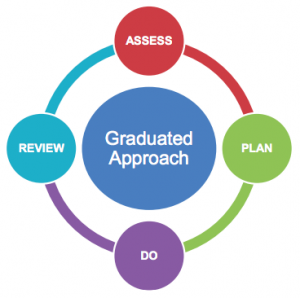 MOD schools and settings will:Follow the graduated approachUse their best endeavours to make sure that a child with SEND gets the support they need Ensure that children and young people with SEND engage in the activities of the school/setting alongside pupils who do not have SENDDesignate a teacher or setting practitioner to be responsible for co-ordinating SEND provision (the SEND co-ordinator, or SENDCo)Inform parents when they are making special educational provision for a childPublish a SEND information report and share the arrangements that have been taken to prevent SEND children from being treated less favourably than othersWhere a MOD school or setting can support a child’s needs, a graduated approach will be initiated and if appropriate a Service Children’s Assessment of Need (SCAN) may be completed. Whilst the SCAN is analogous to an Education Health and Care Plan (EHCP - England), Co-ordinated Support Plan (CSP - Scotland), a SEN Statement (Northern Ireland), or an Individual Development Plan (IDP – Wales), it is important to understand that a SCAN does not guarantee access to the same level of support that may be available in the UK. If your child is moving back to the UK with a SCAN it will not be maintained and it may not be turned into an EHCP, CSP, IDP or Statement by the new local education authority. Parents of children with SEND should be aware that the UK Equality Act (2010) is not enforceable in all overseas locations. MOD schools and settings seek to support every child, but in some situations local commands may conclude that they cannot support a child with SEND in an overseas location. Detailed direction is laid out in JSP 770 and JSP 342.More information can be found in the SEND information section of the MOD School/Settings website.  Please look at the school/setting SEND Policy and SEND Information Report for   more detailed information. What is the Graduated Response – Assess, Plan, Do, Review (APDR)? When it is decided that a child would benefit from specific, targeted support/intervention, your child’s teacher/setting practitioner supported by the SENDCo will consider the advice in the SEND Code of Practice using the Graduated Response:Assess     The class teacher/setting practitioner, working with the SENDCo and parents, discusses the child's needs and creates a baseline assessment by which progress will be measured. Plan  A plan of additional support is drawn up for a pupil, a record will be kept and the parents MUST be informed. The school/setting and parents will agree what progress they hope will be made (outcomes), and by what date (deadlines). Do   The pupil is given extra support, undertaken under the supervision of the class teacher/setting practitioner.   Review   Termly reviews with parents are held at least three times per year. Parents are fully involved. What is meant by Universal, Targeted and Specialist provision? 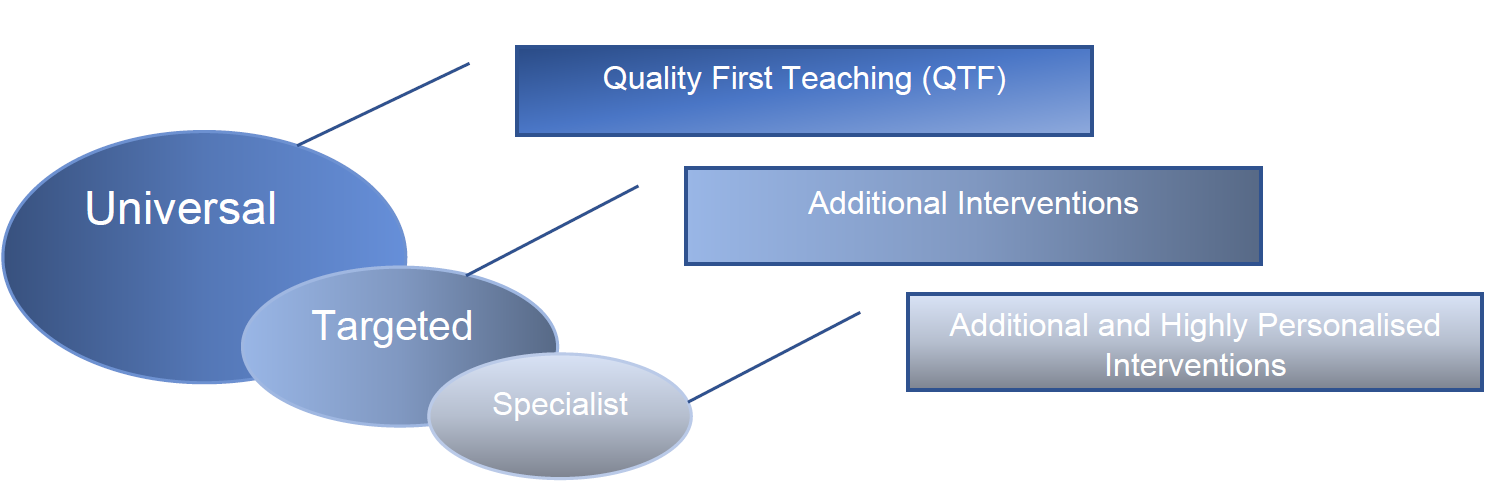   Universal 
  This will be support that is available to all children and young people.   It can be accessed without needing any specialist resources or assessment.Targeted 
This is for children and young people who may need additional support toaccess education, or may need support that is specifically designed to meet their needs. Some targeted provision can be accessed directly with or without an assessment.   Specialist 
   This is for children and young people with higher level needs who are likely to    require even more support than is available either through universal or    targeted services. This usually requires outside agency support and specialist    Assessment.What should I do if I am concerned about my child’s progress and/or development? Every school or setting has a designated person who is responsible for co/ordinating help for children with SEND. This person is known as the Special Educational Needs & Disabilities Coordinator (SENDCo). As a parent you may have concerns about your child’s progress/development and think that they require extra support. The first point of contact should be your child’s class teacher, setting practitioner, tutor or SENDCo. You will be given the opportunity to share your concerns and plan an appropriate course of action. It may be helpful to make notes before you attend the meeting.How does the school prepare and support children to transfer to a new school or the next stage of education and life?We understand the importance of smooth transitions for all our pupils as they move to a MOD school or setting, move up a key stage, move from class to class, and move on to Post 16 provision. We are sensitive to all their individual needs and the challenges of service children’s frequent transitions. Support for transitions start early and we encourage pupils, parents and carers to look at websites, take virtual tours and speak to the school or setting prior to their posting. If you are moving on from a MOD school or setting let them know as early as possible so they can begin the transition process with your child. If you know the school or setting you are moving to the MOD school/setting will begin liaison work as soon as they have your permission. Please look at the school/setting admission policy or virtual tour for more information. What services are available in MOD Schools?The available services are dependent on the overseas location, your local MOD school or setting will be able to provide more specific information. Medical and Community Health services: It is in your best interest to ensure that the appropriate facilities are available in the overseas location to maintain continuity of treatment for a specific condition. If your child is diagnosed with a particular illness or a condition that is being treated in the UK, it is very important that you consult with your unit medical officer well in advance of arriving in post overseas. Early Years Settings and Childcare: The current overseas context does not guarantee full or automatic access to 0-5 early years/childcare in every location.In locations where parents are not able to access MOD provision, they may make use of the Overseas Nursery Allowance to fund early years education/childcare for eligible children. Detailed guidance is accessed on DCYP’s GOV.UK site (DIN 2017DIN01-167). Eligible dual-working parents may make use of Tax-Free Childcare overseas where it is supported by Her Majesty’s Revenue and Customs. Tax Free Childcare for Service parents overseas can only be accessed in a registered setting. Detailed guidance is accessed on DCS’s GOV.UK site (DIN 2018DIN01-011 for Service personnel and 2017DIN01-101 for MOD Civilians). 23 JSP 342 Pt 1 (V4.0 Sep 19) Free Early Years Education/Childcare - The MOD will mirror, where reasonably practicable, the entitlement to free early years education. This entitlement to free early education for eligible children is intended to cover 15 hours a week of free, high quality, flexible childcare. Extended Free Childcare - This additional 15 hours’ free provision is accessible to families where both parents are working (or the sole parent is working in a lone parent family). The entitlement to 15 and up to 30 hours of free early years education cannot be claimed when using childminders or nannies. Detailed guidance is accessed on DCS’s GOV.UK site (DIN 2017DIN01-122).Transport: Funding and arrangements for Transport mirrors, where reasonably practicable, the principles laid out in Department for Education statutory guidance for the maintained education sector and ensure that a child’s education is not disadvantaged. Personnel are to follow direction and guidance for School Transport contained in JSP 800 (Vol 5). Generally, transport is not provided, but in some locations, there is transport from remote service accommodation areas. Ask the local MOD school or Hive for more information. Transport is not provided for the Early Years settings. Welfare and Social Care Services: this varies widely dependant on overseas location; your command, the service family federations or local Hives can provide specific information. Speech and language Therapy: Speech therapy techniques are used to improve communication. These can include articulation therapy, language intervention activities, and other support depending on the type of speech or language disorder. This service is available to all MOD schools and settings, although face to face work is limited in remote service locations. This service is available to all MOD schools and settings, although face to face work is limited in remote service locations.Children’s Educational Advisory Service (CEAS): CEAS provides advice, support and guidance regarding the educational well-being of the children and young people belonging to families in all 3 services and eligible MOD civilians who are based overseas. All advice given is impartial, child-centred and focuses on the best interests of the individual.Senior Educational Social Workers (SESW): Schools and settings can ask for direct assessment and intervention on an individual casework basis for children and families, with the aim to provide help as early as possible. They also promote the well-being of children and young people by: providing professional consultation to a range of staff, including Designated Safeguarding Leads (DSLs), teachers, school management teams and DCS staff on all matters relating to safeguarding and general well-being. This service is available to all MOD schools and settings, although face to face work is limited in remote service locations.Local Hives: The HIVE Information Service provides information about services available in each overseas location through websites, telephone and email inquiries. They do this on behalf of the chain of command to the Service community and they welcome enquiries from serving personnel, dependants, partners, extended families, and the wider military community including veterans and MOD civilians.  Family Federations: The family federations are the independent voice of Service families, they work hard to improve the quality of life for Service families around the world. They can provide information about services available in each overseas location through websites, telephone and email inquiries.Useful LinksDCYP-CEAS-Enquiries@mod.gov.uk https://aff.org.uk/uk-overseas/your-cyprus-posting/https://aff.org.uk/uk-overseas/your-germany-posting/https://aff.org.uk/uk-overseas/your-brunei-posting/ https://www.raf-ff.org.uk/overseas/https://bfgnet.de/hive.htmlhttp://gibraltarhive.blogspot.com/https://nff.org.uk/overseas-assignments/MOD School Location and Contact LinksGermanyRamsteinSt David’s Primary School (3 to 11 years)SennelagerAttenborough Early Years (0 to 3) (no website)
Attenborough Primary School (3 to 11 years)CyprusAkrotiriAkrotiri Early Years Setting (0 to 3 years) (no website)
Akrotiri Primary School (3 to 11 years)Ayios NikolaosAyios Nikolaos Early Years Setting (0 to 3 years) (no website)
Ayios Nikolaos Primary School (3 to 11 years)DhekeliaDhekelia Early Years Setting (0 to 3 years) (no website)
Dhekelia Primary School (3 to 11 years)
King Richard Secondary School (11 to 19 years)EpiskopiEpiskopi Early Years Setting (0 to 3 years) (no website)
Episkopi Primary School (3 to 11 years)
St John’s Secondary School (11 to 19 years)BruneiTreetops Early Years Setting (0 to 3 years) (no website)
Hornbill Primary School (3 to 11 years)ItalyNaplesBFS Naples Primary School (3 to 11 years)BelgiumSHAPE Primary School (3 to 11 years)Falkland IslandsMount Pleasant Primary School (2 to 11 years)GibraltarSunflowers Early Years Setting (0 to 3 years) (no website)
St Christopher’s Early Years Foundation Stage (3 to 5 years)The NetherlandsAFNORTH Primary School (3 to 11 years)MOD schools’ complaints procedureThe MOD’s complaints policy against MOD schools and further information on how to complain can be found at MOD schools complaints procedure.MOD schools’ privacy noticeOur privacy notice on how we use pupil information, can be found on the MOD schools privacy notice (PDF, 234KB, 4 pages).The MOD Schools and Settings SEND Offer has been developed in partnership with:Defence Children Services, MOD schools, parents, pupils, EPAS, service family federations, representatives from the armed services and education partners from the devolved authorities. Many thanks to all of those who have given their valuable time and feedback to this process.  Educational Psychology and Advisory Services (EPAS): Schools and settings can draw upon support and advice from the EPAS team which comprises of: Educational Psychology, Specialist Advisory Teachers and a Nurse Advisor. 